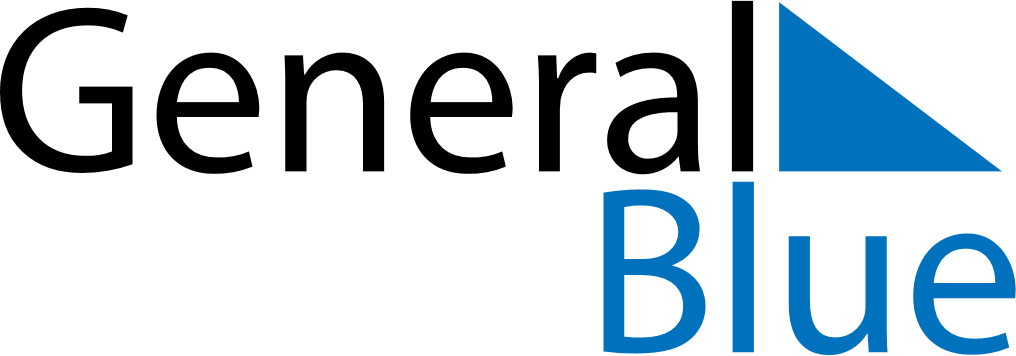 Weekly CalendarJanuary 17, 2027 - January 23, 2027Weekly CalendarJanuary 17, 2027 - January 23, 2027Weekly CalendarJanuary 17, 2027 - January 23, 2027Weekly CalendarJanuary 17, 2027 - January 23, 2027Weekly CalendarJanuary 17, 2027 - January 23, 2027Weekly CalendarJanuary 17, 2027 - January 23, 2027Weekly CalendarJanuary 17, 2027 - January 23, 2027SundayJan 17SundayJan 17MondayJan 18TuesdayJan 19WednesdayJan 20ThursdayJan 21FridayJan 22SaturdayJan 235 AM6 AM7 AM8 AM9 AM10 AM11 AM12 PM1 PM2 PM3 PM4 PM5 PM6 PM7 PM8 PM9 PM10 PM